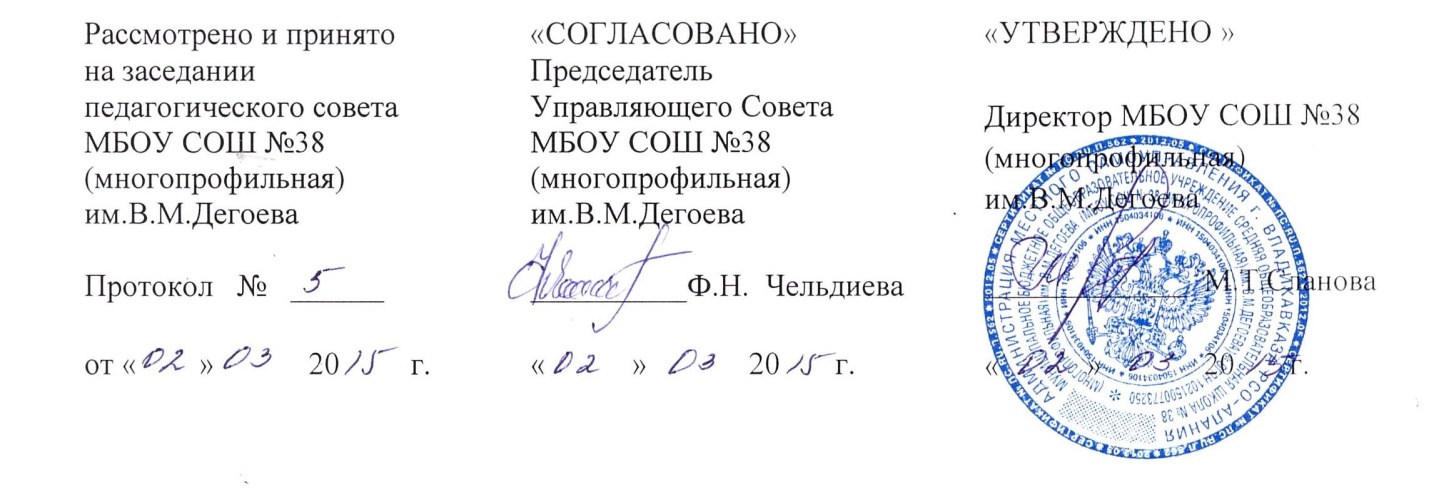 Положениео порядке организации питания учащихся вМБОУ СОШ №38(многопрофильная) им.В.М.ДегоеваНастоящее положение разработано в соответствии с Федеральным законом  от 29.12.2012 №273-ФЗ «Об образовании в Российской Федерации» ( Статья 37. Организация питания обучающихся), Уставом школы в целях организации горячего питания обучающихся в МБОУ СОШ №38.При организации питания школа руководствуется нормами СанПиН 2.4.2.2821-10.Питание предоставляется  с 1 по 11-й  класс на бесплатной основе – за счёт средств бюджета города; на платной основе – за счёт средств родителей.Предоставление бесплатного горячего питания предусматривается для детей 1-11 классов из малообеспеченных, социально незащищённых семей.   К категории социально – незащищённых относятся следующие семьи:Обучающиеся с ограниченными возможностями здоровья, дети-инвалиды.Дети – сироты и дети, оставшиеся без попечения родителей.Обучающиеся, находящиеся в трудной жизненной ситуации на основании заявления  родителей несовершеннолетнего (законных представителей) либо по ходатайству администрации образовательной организации или комиссии по делам несовершеннолетних и защите их прав.Обучающиеся из малообеспеченных семей.Дети родителей инвалидов.Для организации горячего питания учащихся в школе создаётся комиссия, в состав которой входят директор, ответственный за организацию питания (куратор) из числа педагогического коллектива.Комиссия по организации горячего питания:- готовит списки учащихся из социально- незащищенных  семей согласно документам, представленным классными руководителями, и утверждает их на  заседании Управляющего совета образовательного учреждения;- разрабатывает график группового посещения учащимися столовой под руководством классного руководителя или воспитателя группы продлённого дня;- совместно с медицинским работником принимает участие в закладке продуктов при приготовлении блюд, осуществляет контрольное взвешивание и т.д.; - проверяет соответствие обедов для учащихся утверждённому меню.Комиссия вправе:- снять с реализации блюда, приготовленные с нарушениями;- по результатам проверок потребовать от руководителя учреждения образования принятие мер по устранению нарушений и привлечению к ответственности виновных работников.5. Классные руководители:- принимают заявления  и документы от родителей или лиц, их заменяющих, на предоставление бесплатного горячего питания.